Referrals               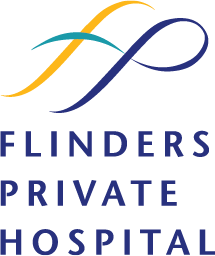 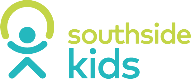 Patient Information	Name: [Full Name]			Sex:    M     F 	 		Address: [Address]Postal (if different to above): [Postal Address]DOB: 1/2/03	Phone: [Phone]		Mobile: [Mobile]		 Private Health Insurance	Fund Name: [Fund Name]  DVA Gold Card Holder		Card/Fund Number: [Card/Fund Number]Clinical Details[Clinical Details]Tick The Clinic You Require General Paediatrics					 Paediatric Surgery & Urology      Dr Noha Soliman					      Dr Sanjeev Khurana 
      Dr Matthew Scholar				 Gastroenterology including endoscopies		 Orthopaedic Surgery
       and colonoscopies 					     Dr Jaideep Rawat      Dr Rammy Abu Assi Paediatric Respiratory Medicine/Asthma		 Bladder and Bowel Dysfunction     Dr John Wong		 	    			      Dr Sanjeev Khurana Paediatric Sleep Medicine      Dr John WongReferring Doctor InformationReferring Doctor’s Name: [Referring Doctor's Name]Provider Number: [Provider Number]Address: [Doctor's Address]Phone: [Doctor's Phone]			Fax: [Doctor's Fax]Signature:					 Date: 1/2/03 Please bring this referral form with you, or your GP can fax it to 08 8276 5805.Note: Patients who have been injured as a result of a motor vehicle accident, work cover, public liability claim, or are not registered with Medicare, are not eligible for this service.